CalWORKs Service SurveyWe value your feedback. This survey has been designed to allow us to monitor and improve upon the level of service we provide to you.How long have you been a CalWORKs student at De Anza or Foothill? (circle one)				Months	Years Are you provided with complete and knowledgeable responses to your questions?                                            Yes               No Comments: Do you receive equal and fair treatment?     Yes            No  Comments:  How satisfied are you with the quality of our service?Very satisfied           Satisfies         Neutral         Dissatisfies        Very dissatisfiedWhy:  Any specific recommendations for improvement?Comments:   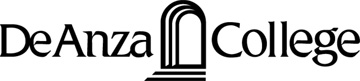 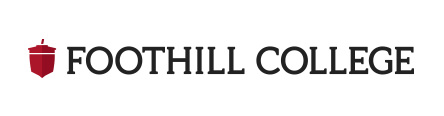 